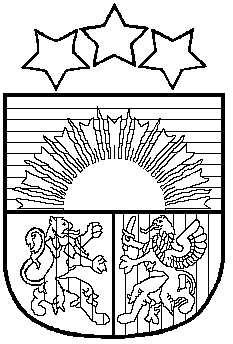 LATVIJAS REPUBLIKAPRIEKULES NOVADA PAŠVALDĪBAS DOMEReģistrācijas Nr. , Saules iela 1, Priekule, Priekules novads, LV-3434, tālrunis , e-pasts: dome@priekulesnovads.lvLĒMUMSPriekulē2018.gada 25.janvārī          		                                                  Nr.1                            (protokols Nr.1, 1.punkts)Par Priekules novada pašvaldības saistošo noteikumu Nr.18/1 „Par Priekules novada pašvaldības budžetu 2018.gadam”Pamatojoties uz Latvijas Republikas likuma „Par pašvaldībām” 21 pirmās daļas 2. punktu, 46.pantu, Latvijas Republikas likumu „Par pašvaldību budžetiem”, atklāti balsojot PAR – 15 (Vija Jablonska, Ainars Cīrulis, Vizma Garkalne, Rigonda Džeriņa, Gražina Ķervija, Mārtiņš Mikāls, Sarmīte Eidinta, Malda Andersone, Vaclovs Kadaģis, Arnis Kvietkausks, Toms Šteins, Inese Meļķe, Ruta Balode, Inita Rubeze, Tatjana Ešenvalde); PRET -  nav; ATTURAS -  nav; Priekules novada pašvaldības dome NOLEMJ:Apstiprināt Priekules novada pašvaldības saistošos noteikumus Nr.18/1 „Par Priekules novada pašvaldības budžetu 2018.gadam”.Uzdot Priekules novada pašvaldības domes dokumentu pārvaldības nodaļai saistošos noteikumus triju dienu laikā pēc to parakstīšanas elektroniskā veidā nosūtīt Latvijas Republikas Vides aizsardzības un reģionālās attīstības ministrijai zināšanai.Pielikumā: Saistošie noteikumi Nr.18/1 „Par Priekules novada pašvaldības budžetu 2018.gadam”.	Pašvaldības domes priekšsēdētāja    		(paraksts) 			V.Jablonska